INSTRUCCIONES Revisa la guía de trabajo con apoyo de un adultoSigue las instrucciones para realizar tu trabajo en forma ordenada Escribe el objetivo de la clase en tu cuaderno de orientación y completa las actividades que se solicitan en la guíaTienes tiempo suficiente para realizar tu trabajo tranquilamenteEsta semana aprenderás algunas estrategias para resolver conflictos entre tus pares.ACTIVIDAD                     ¿Qué palabras se asocian al concepto conflicto?                                             PELEA                                                                      INTOLERANCIA                                      AGRESIVIDAD                        DESACUERDO ¿Qué tienen en común estas palabras?Sabías que todas las palabras mencionadas anteriormente se relacionan con un conflicto y corresponden a sinónimos de la palabra conflicto.Actividad 1Ahora te invito a observar el siguiente video que te ayudará a comprender en qué consiste un conflicto y estrategias de cómo resolverlos.https://www.youtube.com/watch?v=dNlyfhI4iyAActividad 2Lee la siguiente información              ¿Qué es un conflicto?Actividad 3                            Observa la siguiente estrategia para resolver el conflicto entre dos compañeros que están en                                                  Desacuerdo para realizar la actividad encomendada por la maestra.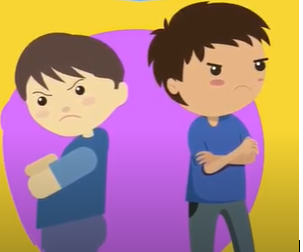 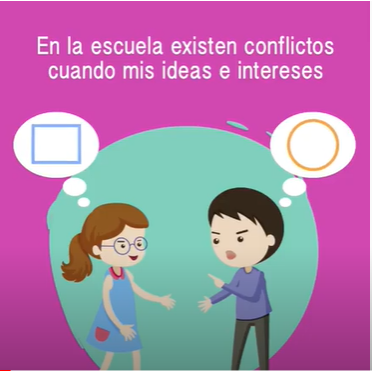 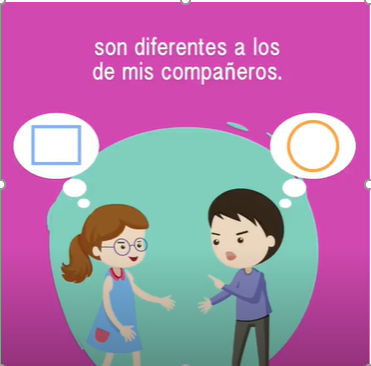 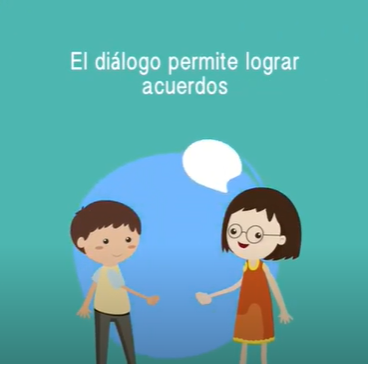 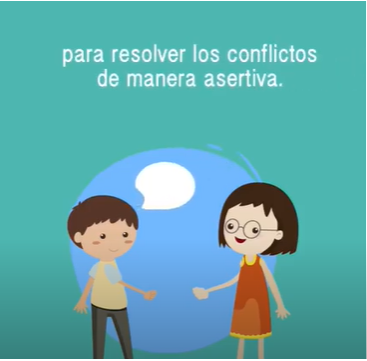 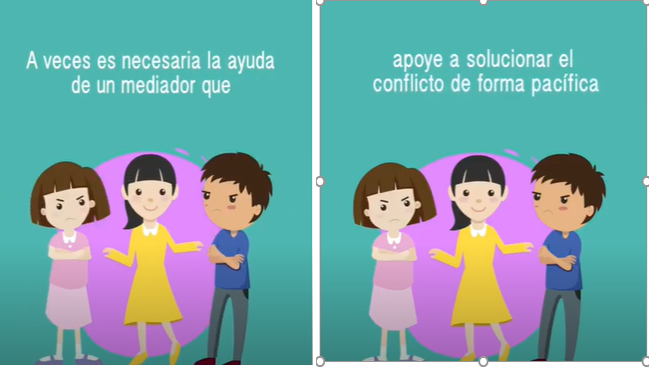 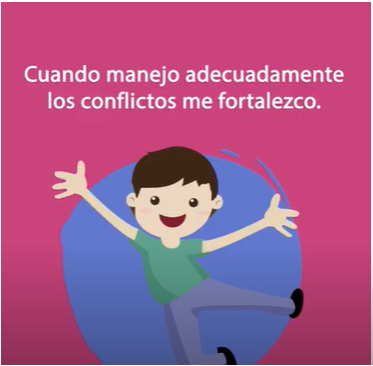 Actividad 4De acuerdo a la información contenida en el video más la información de la   guía responde las siguientes preguntas en tu cuaderno de Orientación.¿Qué es un conflicto?¿Por qué ocurre un conflicto?¿Cómo podemos convivir en un grupo social sin tener conflictos?Cuando solucionas un conflicto llegando a un consenso, ¿cómo te sientes?Escribe a lo menos tres estrategias para solucionar un conflicto en forma armoniosa entre tus paresRecuerda       	Un conflicto, mal resuelto puede transformarse en algo violento                                                           En cambio, si se aborda bien puede volverse algo positivo que                                                            Permite aprender, crecer y fortalecer la relación entre las personas.Unidad 1 Aplicar estrategias de resolución de conflictos y proponer acciones tendientes a la autosuperación.                                           Semana 6                                                                 Guía N°6Unidad 1 Aplicar estrategias de resolución de conflictos y proponer acciones tendientes a la autosuperación.                                           Semana 6                                                                 Guía N°6NOMBRE DE ESTUDIANTE:CURSO: 4° AñoFECHA: semana 04 de mayo 2020FECHA: semana 04 de mayo 2020OBJETIVO DE APRENDIZAJE OA7 Resolver conflictos entre pares en forma guiada, y aplicar estrategias diversas de resolución de problemas, tales como escuchar, describir los sentimientos del otro y buscar un acuerdo que satisfaga a ambas partes.OBJETIVO DE APRENDIZAJE OA7 Resolver conflictos entre pares en forma guiada, y aplicar estrategias diversas de resolución de problemas, tales como escuchar, describir los sentimientos del otro y buscar un acuerdo que satisfaga a ambas partes.OBJETIVO DE LA CLASE: Aplicar estrategias para solucionar los conflictos entre pares.OBJETIVO DE LA CLASE: Aplicar estrategias para solucionar los conflictos entre pares.  CONFLICTOUn conflicto, por definición, involucra a dos o más personas que están en desacuerdo, debido a diferentes intereses, contraposición en la que las emociones y sentimientos juegan un rol importante.Los conflictos siempre ocurren, son inevitables; no son buenos ni malos, sino que son parte de la vida.Es importante aprender a pensar los conflictos como una oportunidad de crecimiento y aprendizaje.La mejor forma de enfrentar los conflictos es de una forma colaborativa, mediante la cual se logre un acuerdo conjunto, aunque muchas veces eso implique que ambas partes tengan que ceder o perder algo.SOLUCIONARIO O RESPUESTA ESPERADASOLUCIONARIO O RESPUESTA ESPERADANÚMERO DE PREGUNTARESPUESTA1Un conflicto, por definición, involucra a dos o más personas que están en desacuerdo, debido a diferentes intereses, contraposición en la que las emociones y sentimientos juegan un rol importante.2Los conflictos ocurren cuando las personas están en desacuerdo para solucionar sus problemas.3Respetando las normas, teniendo buena comunicación y respetar la opinión de los demás integrantes del grupo4Me siento contento porque me doy cuenta que se pueden solucionar los problemas sin tener que usar la violencia5Algunas estrategias son: El diálogo, escuchar con respeto, solicitar ayuda cuando el conflicto no se puede resolver (mediador)